	Zpracovatel: QQT, s.r.o. Nositel projektu: Karlovarský kraj.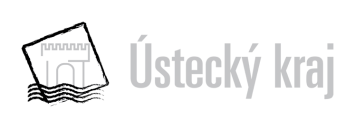 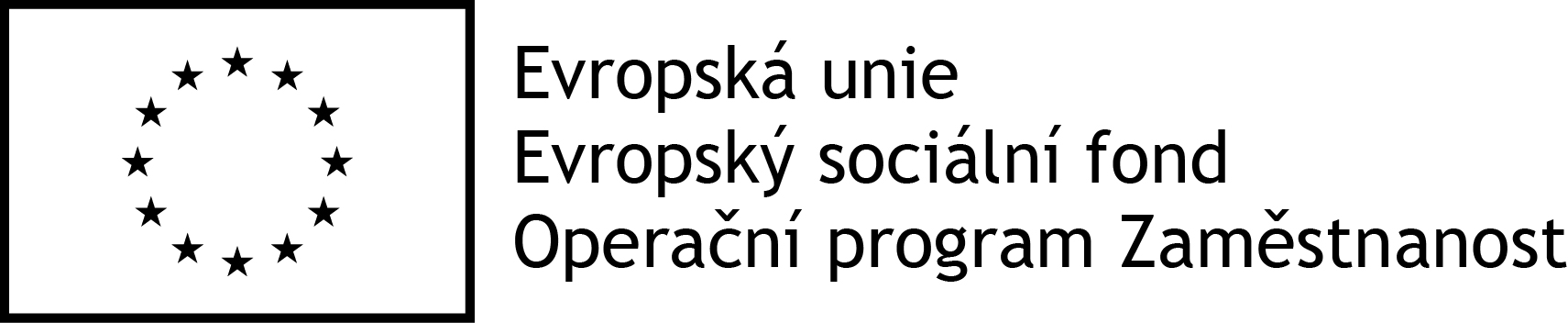 		Publikace vznikla jako výstup z realizace veřejné zakázky v rámci projektu 		„V Karlovarském kraji plánujeme sociální služby společně“, která byla 	 financována z prostředků ESF a státního rozpočtu České republiky.§ 39 - Osobní asistenceOsobní asistence se zaměřuje na širokou cílovou skupinu, tj. na osoby se zdravotním postižením (fyzickým, psychickým či mentálním) a na seniory omezené v soběstačnosti z důvodu věku, chronického onemocnění, zdravotního stavu. Osobní asistence nabízí podporu v míře potřeb běžného života a zjišťuje potřeby osob minimálně v rozsahu karty služby. Služba poskytuje poradenství a odpovídající péči doplňující přirozené zdroje a veřejné služby v rozsahu, který vyplynul ze zjišťování potřeb. Osobní asistence je poskytována dle potřeb uživatelů včetně víkendů a svátků. Spolupracuje s dalšími odbornými službami a institucemi, včetně sociálního pracovníka na obci. Má navázanou spolupráci se zdravotnickými službami, a službami krizového či tísňového volání v případě nenadálé události. Podporuje život v přirozeném prostředí a využívání běžně dostupných veřejných služeb, včetně udržení běžných vazeb v komunitě. Doplňuje péči neformálních pečujících osob a podporuje je při pochopení potřeb uživatele, pomáhá se zajištěním technických podmínek pro péči v přirozeném prostředí.Výsledná kompetence Oblast potřebTéma Potřeba uživateleCo daná potřeba např. zahrnujeVysvětlivkyOsoba pečuje o svou hygienu podle svých potřeb a zvyklostíOsobní hygienaDenní hygiena Běžná denní hygiena Ranní hygienaMít možnost provést všechny úkony osobní hygieny a péče o tělo s fyzickou podporou, nebo s dohledem (nebo s oběma druhy podpory) v tempu, které je osobě příjemné a kterého je osoba schopna, důstojně a v soukromíOsoba pečuje o svou hygienu podle svých potřeb a zvyklostíOsobní hygienaDenní hygiena Běžná denní hygiena Mytí během dne (rukou, obličeje atd.)Mít možnost provést všechny úkony osobní hygieny a péče o tělo s fyzickou podporou, nebo s dohledem (nebo s oběma druhy podpory) v tempu, které je osobě příjemné a kterého je osoba schopna, důstojně a v soukromíOsoba pečuje o svou hygienu podle svých potřeb a zvyklostíOsobní hygienaDenní hygiena Běžná denní hygiena Večerní hygienaMít možnost provést všechny úkony osobní hygieny a péče o tělo s fyzickou podporou, nebo s dohledem (nebo s oběma druhy podpory) v tempu, které je osobě příjemné a kterého je osoba schopna, důstojně a v soukromíOsoba pečuje o svou hygienu podle svých potřeb a zvyklostíOsobní hygienaDenní hygiena Běžná denní hygiena Vysmrkání se Mít možnost provést všechny úkony osobní hygieny a péče o tělo s fyzickou podporou, nebo s dohledem (nebo s oběma druhy podpory) v tempu, které je osobě příjemné a kterého je osoba schopna, důstojně a v soukromíOsoba pečuje o svou hygienu podle svých potřeb a zvyklostíOsobní hygienaDenní hygiena Běžná denní hygiena Použití intimsprejeMít možnost provést všechny úkony osobní hygieny a péče o tělo s fyzickou podporou, nebo s dohledem (nebo s oběma druhy podpory) v tempu, které je osobě příjemné a kterého je osoba schopna, důstojně a v soukromíOsoba pečuje o svou hygienu podle svých potřeb a zvyklostíOsobní hygienaDenní hygiena Péče o ústaVyčištění zubůMít možnost provést všechny úkony osobní hygieny a péče o tělo s fyzickou podporou, nebo s dohledem (nebo s oběma druhy podpory) v tempu, které je osobě příjemné a kterého je osoba schopna, důstojně a v soukromíOsoba pečuje o svou hygienu podle svých potřeb a zvyklostíOsobní hygienaDenní hygiena Péče o ústaPéče o zubní náhrady – očištěníMít možnost provést všechny úkony osobní hygieny a péče o tělo s fyzickou podporou, nebo s dohledem (nebo s oběma druhy podpory) v tempu, které je osobě příjemné a kterého je osoba schopna, důstojně a v soukromíOsoba pečuje o svou hygienu podle svých potřeb a zvyklostíOsobní hygienaDenní hygiena Péče o ústaNasazení náhradyMít možnost provést všechny úkony osobní hygieny a péče o tělo s fyzickou podporou, nebo s dohledem (nebo s oběma druhy podpory) v tempu, které je osobě příjemné a kterého je osoba schopna, důstojně a v soukromíOsoba pečuje o svou hygienu podle svých potřeb a zvyklostíOsobní hygienaDenní hygiena Péče o ústaOholení seMít možnost provést všechny úkony osobní hygieny a péče o tělo s fyzickou podporou, nebo s dohledem (nebo s oběma druhy podpory) v tempu, které je osobě příjemné a kterého je osoba schopna, důstojně a v soukromíOsoba pečuje o svou hygienu podle svých potřeb a zvyklostíOsobní hygienaDenní hygiena Česání a mytí vlasů Česání Mít možnost provést všechny úkony osobní hygieny a péče o tělo s fyzickou podporou, nebo s dohledem (nebo s oběma druhy podpory) v tempu, které je osobě příjemné a kterého je osoba schopna, důstojně a v soukromíOsoba pečuje o svou hygienu podle svých potřeb a zvyklostíOsobní hygienaDenní hygiena Česání a mytí vlasů Mytí vlasů a další péče o vlasy (balzám atd.)Mít možnost provést všechny úkony osobní hygieny a péče o tělo s fyzickou podporou, nebo s dohledem (nebo s oběma druhy podpory) v tempu, které je osobě příjemné a kterého je osoba schopna, důstojně a v soukromíOsoba pečuje o svou hygienu podle svých potřeb a zvyklostíOsobní hygienaDenní hygiena Česání a mytí vlasů Úprava vlasů (vyfoukání, natočení, nalakování vlasů apod.)Mít možnost provést všechny úkony osobní hygieny a péče o tělo s fyzickou podporou, nebo s dohledem (nebo s oběma druhy podpory) v tempu, které je osobě příjemné a kterého je osoba schopna, důstojně a v soukromíOsoba pečuje o svou hygienu podle svých potřeb a zvyklostíOsobní hygienaDenní hygiena Péče o nehtyOstříhání si nehtů na rukouMít možnost provést všechny úkony osobní hygieny a péče o tělo s fyzickou podporou, nebo s dohledem (nebo s oběma druhy podpory) v tempu, které je osobě příjemné a kterého je osoba schopna, důstojně a v soukromíOsoba pečuje o svou hygienu podle svých potřeb a zvyklostíOsobní hygienaDenní hygiena Péče o nehtyNalakování nehtůMít možnost provést všechny úkony osobní hygieny a péče o tělo s fyzickou podporou, nebo s dohledem (nebo s oběma druhy podpory) v tempu, které je osobě příjemné a kterého je osoba schopna, důstojně a v soukromíOsoba pečuje o svou hygienu podle svých potřeb a zvyklostíOsobní hygienaDenní hygiena Péče o nehtyOstříhání nehtů na nohouMít možnost provést všechny úkony osobní hygieny a péče o tělo s fyzickou podporou, nebo s dohledem (nebo s oběma druhy podpory) v tempu, které je osobě příjemné a kterého je osoba schopna, důstojně a v soukromíOsoba pečuje o svou hygienu podle svých potřeb a zvyklostíOsobní hygienaDenní hygiena Péče o očiUmytí očíMít možnost provést všechny úkony osobní hygieny a péče o tělo s fyzickou podporou, nebo s dohledem (nebo s oběma druhy podpory) v tempu, které je osobě příjemné a kterého je osoba schopna, důstojně a v soukromíOsoba pečuje o svou hygienu podle svých potřeb a zvyklostíOsobní hygienaDenní hygiena Péče o očiNasazení brýlíMít možnost provést všechny úkony osobní hygieny a péče o tělo s fyzickou podporou, nebo s dohledem (nebo s oběma druhy podpory) v tempu, které je osobě příjemné a kterého je osoba schopna, důstojně a v soukromíOsoba pečuje o svou hygienu podle svých potřeb a zvyklostíOsobní hygienaDenní hygiena Péče o očiČištění brýlíMít možnost provést všechny úkony osobní hygieny a péče o tělo s fyzickou podporou, nebo s dohledem (nebo s oběma druhy podpory) v tempu, které je osobě příjemné a kterého je osoba schopna, důstojně a v soukromíOsoba pečuje o svou hygienu podle svých potřeb a zvyklostíOsobní hygienaDenní hygiena Péče o očiAplikace kontaktních čoček a péče o něMít možnost provést všechny úkony osobní hygieny a péče o tělo s fyzickou podporou, nebo s dohledem (nebo s oběma druhy podpory) v tempu, které je osobě příjemné a kterého je osoba schopna, důstojně a v soukromíOsoba pečuje o svou hygienu podle svých potřeb a zvyklostíOsobní hygienaDenní hygiena Péče o uši Čištění ušíMít možnost provést všechny úkony osobní hygieny a péče o tělo s fyzickou podporou, nebo s dohledem (nebo s oběma druhy podpory) v tempu, které je osobě příjemné a kterého je osoba schopna, důstojně a v soukromíOsoba pečuje o svou hygienu podle svých potřeb a zvyklostíOsobní hygienaDenní hygiena Péče o uši Nasazení naslouchadlaMít možnost provést všechny úkony osobní hygieny a péče o tělo s fyzickou podporou, nebo s dohledem (nebo s oběma druhy podpory) v tempu, které je osobě příjemné a kterého je osoba schopna, důstojně a v soukromíOsoba pečuje o svou hygienu podle svých potřeb a zvyklostíOsobní hygienaDenní hygiena Péče o uši Čištění naslouchadlaMít možnost provést všechny úkony osobní hygieny a péče o tělo s fyzickou podporou, nebo s dohledem (nebo s oběma druhy podpory) v tempu, které je osobě příjemné a kterého je osoba schopna, důstojně a v soukromíOsoba pečuje o svou hygienu podle svých potřeb a zvyklostíOsobní hygienaDenní hygiena Péče o uši Dopomoc při výměně baterií v naslouchadleMít možnost provést všechny úkony osobní hygieny a péče o tělo s fyzickou podporou, nebo s dohledem (nebo s oběma druhy podpory) v tempu, které je osobě příjemné a kterého je osoba schopna, důstojně a v soukromíOsoba pečuje o svou hygienu podle svých potřeb a zvyklostíOsobní hygienaMytí a koupání Mytí těla a koupání Mytí celého tělaMít možnost provést všechny úkony osobní hygieny a péče o tělo s fyzickou podporou, nebo s dohledem (nebo s oběma druhy podpory) v tempu, které je osobě příjemné a kterého je osoba schopna, důstojně a v soukromíOsoba pečuje o svou hygienu podle svých potřeb a zvyklostíOsobní hygienaMytí a koupání Mytí těla a koupání Sprchování Mít možnost provést všechny úkony osobní hygieny a péče o tělo s fyzickou podporou, nebo s dohledem (nebo s oběma druhy podpory) v tempu, které je osobě příjemné a kterého je osoba schopna, důstojně a v soukromíOsoba pečuje o svou hygienu podle svých potřeb a zvyklostíOsobní hygienaMytí a koupání Mytí těla a koupání Koupání Mít možnost provést všechny úkony osobní hygieny a péče o tělo s fyzickou podporou, nebo s dohledem (nebo s oběma druhy podpory) v tempu, které je osobě příjemné a kterého je osoba schopna, důstojně a v soukromíOsoba pečuje o svou hygienu podle svých potřeb a zvyklostíOsobní hygienaMytí a koupání Mytí těla a koupání Ošetření pokožky, včetně nohou, po koupeli nebo spršeMít možnost provést všechny úkony osobní hygieny a péče o tělo s fyzickou podporou, nebo s dohledem (nebo s oběma druhy podpory) v tempu, které je osobě příjemné a kterého je osoba schopna, důstojně a v soukromíOsoba pečuje o svou hygienu podle svých potřeb a zvyklostíOsobní hygienaVýkon fyziologické potřebyVýkon fyziologické potřebyPoužití WCMít možnost provést všechny úkony osobní hygieny a péče o tělo s fyzickou podporou, nebo s dohledem (nebo s oběma druhy podpory) v tempu, které je osobě příjemné a kterého je osoba schopna, důstojně a v soukromíOsoba pečuje o svou hygienu podle svých potřeb a zvyklostíOsobní hygienaVýkon fyziologické potřebyVýkon fyziologické potřebyPoužití toaletního křeslaMít možnost provést všechny úkony osobní hygieny a péče o tělo s fyzickou podporou, nebo s dohledem (nebo s oběma druhy podpory) v tempu, které je osobě příjemné a kterého je osoba schopna, důstojně a v soukromíOsoba pečuje o svou hygienu podle svých potřeb a zvyklostíOsobní hygienaVýkon fyziologické potřebyVýkon fyziologické potřebyVýměna inkontinenčních pomůcekMít možnost provést všechny úkony osobní hygieny a péče o tělo s fyzickou podporou, nebo s dohledem (nebo s oběma druhy podpory) v tempu, které je osobě příjemné a kterého je osoba schopna, důstojně a v soukromíOsoba pečuje o svou hygienu podle svých potřeb a zvyklostíOsobní hygienaVýkon fyziologické potřebyVýkon fyziologické potřebyVýměna menstruačních vložekMít možnost provést všechny úkony osobní hygieny a péče o tělo s fyzickou podporou, nebo s dohledem (nebo s oběma druhy podpory) v tempu, které je osobě příjemné a kterého je osoba schopna, důstojně a v soukromíOsoba pečuje o sebe dle svých potřeb a zvyklostíZvládání běžných úkonů péče o vlastní osobuOblékáníOblékání, svlékání Volba vhodného oblečení a doplňků (počasí, příležitost a vhodné vrstvení)Mít možnost nadále udržovat s fyzickou podporou nebo dohledem (nebo s oběma typy podpory) svůj styl v oblékání a celkové úpravě vzhledu, být respektován při volbě svého vzhleduOsoba pečuje o sebe dle svých potřeb a zvyklostíZvládání běžných úkonů péče o vlastní osobuOblékáníOblékání, svlékání Oblékání a svlékání jednotlivých částí oblečení, popř. s využitím vhodných pomůcekMít možnost nadále udržovat s fyzickou podporou nebo dohledem (nebo s oběma typy podpory) svůj styl v oblékání a celkové úpravě vzhledu, být respektován při volbě svého vzhleduOsoba pečuje o sebe dle svých potřeb a zvyklostíZvládání běžných úkonů péče o vlastní osobuOblékáníObouvání, zouváníVolba vhodné obuvi s ohledem na počasí, příležitost a celkový vzhledMít možnost nadále udržovat s fyzickou podporou nebo dohledem (nebo s oběma typy podpory) svůj styl v oblékání a celkové úpravě vzhledu, být respektován při volbě svého vzhleduOsoba pečuje o sebe dle svých potřeb a zvyklostíZvládání běžných úkonů péče o vlastní osobuOblékáníObouvání, zouváníNazouvání a zouvání obuvi, popř. 
s využitím vhodných pomůcekMít možnost nadále udržovat s fyzickou podporou nebo dohledem (nebo s oběma typy podpory) svůj styl v oblékání a celkové úpravě vzhledu, být respektován při volbě svého vzhleduOsoba pečuje o sebe dle svých potřeb a zvyklostíZvládání běžných úkonů péče o vlastní osobuOblékáníCelková úprava vzhleduLíčení/odlíčení Mít možnost nadále udržovat s fyzickou podporou nebo dohledem (nebo s oběma typy podpory) svůj styl v oblékání a celkové úpravě vzhledu, být respektován při volbě svého vzhleduOsoba pečuje o sebe dle svých potřeb a zvyklostíZvládání běžných úkonů péče o vlastní osobuOblékáníCelková úprava vzhleduÚprava vzhledu (např. při odchodu ven, před zrcadlem)Mít možnost nadále udržovat s fyzickou podporou nebo dohledem (nebo s oběma typy podpory) svůj styl v oblékání a celkové úpravě vzhledu, být respektován při volbě svého vzhleduOsoba pečuje o sebe dle svých potřeb a zvyklostíZvládání běžných úkonů péče o vlastní osobuOblékáníCelková úprava vzhleduPoužití parfémuMít možnost nadále udržovat s fyzickou podporou nebo dohledem (nebo s oběma typy podpory) svůj styl v oblékání a celkové úpravě vzhledu, být respektován při volbě svého vzhleduOsoba pečuje o sebe dle svých potřeb a zvyklostíZvládání běžných úkonů péče o vlastní osobuOblékáníPosouzení, co je třeba nakoupit 
v souvislosti s péčí o vlastní osobuZhodnocení, zda má osoba k dispozici vhodné oblečení, obuv, kosmetiku, doplňkyMít možnost nadále udržovat s fyzickou podporou nebo dohledem (nebo s oběma typy podpory) svůj styl v oblékání a celkové úpravě vzhledu, být respektován při volbě svého vzhleduOsoba se pohybuje podle svých potřeb a zvyklostí

Osoba kontroluje prostor kolem sebe, je v optimální poloze s ohledem na své potřeby a zdravotní stavSamostatný pohybZměna polohy Změny polohy na lůžkuPosazení na lůžku Mít k dispozici pomůcky/informace/ fyzickou podporu pro bezpečnou a komfortní změnu polohyBýt respektován v rozhodování o způsobu podporyMít podporu při vyhledání a používání pomůcekOsoba se pohybuje podle svých potřeb a zvyklostí

Osoba kontroluje prostor kolem sebe, je v optimální poloze s ohledem na své potřeby a zdravotní stavSamostatný pohybZměna polohy Změny polohy na lůžkuZměna polohy těla na lůžkuMít k dispozici pomůcky/informace/ fyzickou podporu pro bezpečnou a komfortní změnu polohyBýt respektován v rozhodování o způsobu podporyMít podporu při vyhledání a používání pomůcekOsoba se pohybuje podle svých potřeb a zvyklostí

Osoba kontroluje prostor kolem sebe, je v optimální poloze s ohledem na své potřeby a zdravotní stavSamostatný pohybZměna polohy Změny polohy na lůžkuManipulování s polohovatelným lůžkemMít k dispozici pomůcky/informace/ fyzickou podporu pro bezpečnou a komfortní změnu polohyBýt respektován v rozhodování o způsobu podporyMít podporu při vyhledání a používání pomůcekOsoba se pohybuje podle svých potřeb a zvyklostí

Osoba kontroluje prostor kolem sebe, je v optimální poloze s ohledem na své potřeby a zdravotní stavSamostatný pohybZměna polohy Změny polohy na lůžkuManipulace s dekou a polštářemMít k dispozici pomůcky/informace/ fyzickou podporu pro bezpečnou a komfortní změnu polohyBýt respektován v rozhodování o způsobu podporyMít podporu při vyhledání a používání pomůcekOsoba se pohybuje podle svých potřeb a zvyklostí

Osoba kontroluje prostor kolem sebe, je v optimální poloze s ohledem na své potřeby a zdravotní stavSamostatný pohybZměna polohy Změny polohy na lůžkuPodání věcí ze stolku (pití, kniha, kapesník apod.)Mít k dispozici pomůcky/informace/ fyzickou podporu pro bezpečnou a komfortní změnu polohyBýt respektován v rozhodování o způsobu podporyMít podporu při vyhledání a používání pomůcekOsoba se pohybuje podle svých potřeb a zvyklostí

Osoba kontroluje prostor kolem sebe, je v optimální poloze s ohledem na své potřeby a zdravotní stavSamostatný pohybZměna polohy Vstávání a uléhání na lůžko, usedání na vozíkVstání z lůžka Mít k dispozici pomůcky/informace/ fyzickou podporu pro bezpečnou a komfortní změnu polohyBýt respektován v rozhodování o způsobu podporyMít podporu při vyhledání a používání pomůcekOsoba se pohybuje podle svých potřeb a zvyklostí

Osoba kontroluje prostor kolem sebe, je v optimální poloze s ohledem na své potřeby a zdravotní stavSamostatný pohybZměna polohy Vstávání a uléhání na lůžko, usedání na vozíkUlehnutí na lůžko  Mít k dispozici pomůcky/informace/ fyzickou podporu pro bezpečnou a komfortní změnu polohyBýt respektován v rozhodování o způsobu podporyMít podporu při vyhledání a používání pomůcekOsoba se pohybuje podle svých potřeb a zvyklostí

Osoba kontroluje prostor kolem sebe, je v optimální poloze s ohledem na své potřeby a zdravotní stavSamostatný pohybZměna polohy Vstávání a uléhání na lůžko, usedání na vozíkPřesun na vozík a na lůžko Mít k dispozici pomůcky/informace/ fyzickou podporu pro bezpečnou a komfortní změnu polohyBýt respektován v rozhodování o způsobu podporyMít podporu při vyhledání a používání pomůcekOsoba se pohybuje podle svých potřeb a zvyklostí

Osoba kontroluje prostor kolem sebe, je v optimální poloze s ohledem na své potřeby a zdravotní stavSamostatný pohybZměna polohy Stání a sezeníStoupnutí siMít k dispozici pomůcky/informace/ fyzickou podporu pro bezpečnou a komfortní změnu polohyBýt respektován v rozhodování o způsobu podporyMít podporu při vyhledání a používání pomůcekOsoba se pohybuje podle svých potřeb a zvyklostí

Osoba kontroluje prostor kolem sebe, je v optimální poloze s ohledem na své potřeby a zdravotní stavSamostatný pohybZměna polohy Stání a sezeníSezení mimo lůžkoMít k dispozici pomůcky/informace/ fyzickou podporu pro bezpečnou a komfortní změnu polohyBýt respektován v rozhodování o způsobu podporyMít podporu při vyhledání a používání pomůcekOsoba se pohybuje podle svých potřeb a zvyklostí

Osoba kontroluje prostor kolem sebe, je v optimální poloze s ohledem na své potřeby a zdravotní stavSamostatný pohybZměna polohy Polohovací a fixační pomůckyPoužití polohovacích a fixačních pomůcekMít k dispozici pomůcky/informace/ fyzickou podporu pro bezpečnou a komfortní změnu polohyBýt respektován v rozhodování o způsobu podporyMít podporu při vyhledání a používání pomůcekOsoba se pohybuje podle svých potřeb a zvyklostí

Osoba kontroluje prostor kolem sebe, je v optimální poloze s ohledem na své potřeby a zdravotní stavSamostatný pohybManipulace 
s předmětyPřemísťování a manipulace s předměty denní potřebyPřemísťování předmětů denní potřebyMít kontrolu nad svými předměty denní potřeby, být respektován v rozhodnutí, jak se s nimi má manipulovatOsoba se pohybuje podle svých potřeb a zvyklostí

Osoba kontroluje prostor kolem sebe, je v optimální poloze s ohledem na své potřeby a zdravotní stavSamostatný pohybManipulace 
s předmětyPřemísťování a manipulace s předměty denní potřebyManipulace se závěsy, žaluziemi, roletami apod.Mít kontrolu nad svými předměty denní potřeby, být respektován v rozhodnutí, jak se s nimi má manipulovatOsoba se pohybuje podle svých potřeb a zvyklostí

Osoba kontroluje prostor kolem sebe, je v optimální poloze s ohledem na své potřeby a zdravotní stavSamostatný pohybPohyb ve vlastním prostoruPohyb ve vlastní domácnosti  Bezpečný pohyb po místnosti, 
v domácnostiMít k dispozici pomůcky/informace/ fyzickou podporu pro bezpečný pohyb ve vlastním prostoru, pro přizpůsobení vlastního prostoru svým potřebámOsoba se pohybuje podle svých potřeb a zvyklostí

Osoba kontroluje prostor kolem sebe, je v optimální poloze s ohledem na své potřeby a zdravotní stavSamostatný pohybPohyb ve vlastním prostoruPohyb ve vlastní domácnosti  Otevření a zamčení dveří bytu nebo domu, domovní zvonekMít k dispozici pomůcky/informace/ fyzickou podporu pro bezpečný pohyb ve vlastním prostoru, pro přizpůsobení vlastního prostoru svým potřebámOsoba se pohybuje podle svých potřeb a zvyklostí

Osoba kontroluje prostor kolem sebe, je v optimální poloze s ohledem na své potřeby a zdravotní stavSamostatný pohybPohyb ve vlastním prostoruPohyb ve vlastní domácnosti  Zvládání bariér, klik, koberců, prahů, rohůMít k dispozici pomůcky/informace/ fyzickou podporu pro bezpečný pohyb ve vlastním prostoru, pro přizpůsobení vlastního prostoru svým potřebámOsoba se pohybuje podle svých potřeb a zvyklostí

Osoba kontroluje prostor kolem sebe, je v optimální poloze s ohledem na své potřeby a zdravotní stavSamostatný pohybPohyb mimo domácnostChůzeChůze po roviněMít k dispozici pomůcky/informace/ fyzickou podporu pro bezpečný pohyb mimo domovOsoba se pohybuje podle svých potřeb a zvyklostí

Osoba kontroluje prostor kolem sebe, je v optimální poloze s ohledem na své potřeby a zdravotní stavSamostatný pohybPohyb mimo domácnostChůzeChůze po schodechMít k dispozici pomůcky/informace/ fyzickou podporu pro bezpečný pohyb mimo domovOsoba se pohybuje podle svých potřeb a zvyklostí

Osoba kontroluje prostor kolem sebe, je v optimální poloze s ohledem na své potřeby a zdravotní stavSamostatný pohybPohyb mimo domácnostPohyb mimo vlastní domácnostPohyb po domě a vyjití z domuMít k dispozici pomůcky/informace/ fyzickou podporu pro bezpečný pohyb mimo domovOsoba se pohybuje podle svých potřeb a zvyklostí

Osoba kontroluje prostor kolem sebe, je v optimální poloze s ohledem na své potřeby a zdravotní stavSamostatný pohybPohyb mimo domácnostPohyb mimo vlastní domácnostPohyb mimo důmMít k dispozici pomůcky/informace/ fyzickou podporu pro bezpečný pohyb mimo domovOsoba se pohybuje podle svých potřeb a zvyklostí

Osoba kontroluje prostor kolem sebe, je v optimální poloze s ohledem na své potřeby a zdravotní stavSamostatný pohybPohyb mimo domácnostPohyb mimo vlastní domácnostZnalost cestyMít k dispozici pomůcky/informace/ fyzickou podporu pro bezpečný pohyb mimo domovOsoba se pohybuje podle svých potřeb a zvyklostí

Osoba kontroluje prostor kolem sebe, je v optimální poloze s ohledem na své potřeby a zdravotní stavSamostatný pohybPohyb mimo domácnostPohyb mimo vlastní domácnostZvládání rizikových míst (přechody apod.)Mít k dispozici pomůcky/informace/ fyzickou podporu pro bezpečný pohyb mimo domov









Osoba se stravuje podle svých zvyklostí a potřeb, má zajištěnou stravuZajištění stravováníZajištění potravinNákup potravinPosouzení, jaké potraviny je potřeba nakoupit Mít k dispozici  informace/slovní nebo, fyzickou podporu při nákupu, uschování potravin a sledování data jejich spotřeby









Osoba se stravuje podle svých zvyklostí a potřeb, má zajištěnou stravuZajištění stravováníZajištění potravinNákup potravinUchování potravinMít k dispozici  informace/slovní nebo, fyzickou podporu při nákupu, uschování potravin a sledování data jejich spotřeby









Osoba se stravuje podle svých zvyklostí a potřeb, má zajištěnou stravuZajištění stravováníZajištění potravinNákup potravinSledování data spotřebyMít k dispozici  informace/slovní nebo, fyzickou podporu při nákupu, uschování potravin a sledování data jejich spotřeby









Osoba se stravuje podle svých zvyklostí a potřeb, má zajištěnou stravuZajištění stravováníZajištění potravin
Zajištění dodavatele stravy Volba optimálního dodavatele stravyMít k dispozici informace důležité pro výběr optimálního dodavatele stravy, nebo veřejného stravování









Osoba se stravuje podle svých zvyklostí a potřeb, má zajištěnou stravuZajištění stravováníZajištění potravin
Zajištění dodavatele stravy Volba optimálního veřejného stravování – restaurace, jídelnyMít k dispozici informace důležité pro výběr optimálního dodavatele stravy, nebo veřejného stravování









Osoba se stravuje podle svých zvyklostí a potřeb, má zajištěnou stravuZajištění stravováníPříprava a příjem stravyPříprava stravy Příprava studených a teplých nápojůMít informace/fyzickou/slovní podporu při přípravě jídel, nápojů









Osoba se stravuje podle svých zvyklostí a potřeb, má zajištěnou stravuZajištění stravováníPříprava a příjem stravyPříprava stravyPříprava/vaření jídla Mít informace/fyzickou/slovní podporu při přípravě jídel, nápojů









Osoba se stravuje podle svých zvyklostí a potřeb, má zajištěnou stravuZajištění stravováníPříprava a příjem stravyPříprava stravyOhřívání stravy Mít informace/fyzickou/slovní podporu při přípravě jídel, nápojů









Osoba se stravuje podle svých zvyklostí a potřeb, má zajištěnou stravuZajištění stravováníPříprava a příjem stravyPříprava stravyPodání jídla na talíř (servírování)Mít informace/fyzickou/slovní podporu při přípravě jídel, nápojů









Osoba se stravuje podle svých zvyklostí a potřeb, má zajištěnou stravuZajištění stravováníPříprava a příjem stravyPřijímání stravyNapitíMít podporu – možnost najíst se/napít se způsobem podle vlastního výběruMít vždy jídlo připravené tak, aby nebylo obtížné ho snístMít k dispozici pomůcky pro usnadnění najedení/napití (např. zvýšený okraj talíře, speciální hrneček, odlehčený příbor atd.)









Osoba se stravuje podle svých zvyklostí a potřeb, má zajištěnou stravuZajištění stravováníPříprava a příjem stravyPřijímání stravyNajedeníMít podporu – možnost najíst se/napít se způsobem podle vlastního výběruMít vždy jídlo připravené tak, aby nebylo obtížné ho snístMít k dispozici pomůcky pro usnadnění najedení/napití (např. zvýšený okraj talíře, speciální hrneček, odlehčený příbor atd.)









Osoba se stravuje podle svých zvyklostí a potřeb, má zajištěnou stravuZajištění stravováníPříprava a příjem stravyPřijímání stravyPorcování stravyMít podporu – možnost najíst se/napít se způsobem podle vlastního výběruMít vždy jídlo připravené tak, aby nebylo obtížné ho snístMít k dispozici pomůcky pro usnadnění najedení/napití (např. zvýšený okraj talíře, speciální hrneček, odlehčený příbor atd.)






Osoba pečuje o svou domácnost podle svých potřeb a zvyklostí/má zajištěnou péči o svou domácnost podle svých potřeb a zvyklostíPéče o domácnostDomácnostÚklid a údržba domácnosti, technická péče o domácnostUmytí nádobí Mít podporu při péči o domácnost/být respektován ve svých rozhodnutích, jakým způsobem bude domácnost udržovánaMít informace o obsluze spotřebičů, mít podporu při jejich obsluze, 
být respektován při volbě tepelné pohody v bytě






Osoba pečuje o svou domácnost podle svých potřeb a zvyklostí/má zajištěnou péči o svou domácnost podle svých potřeb a zvyklostíPéče o domácnostDomácnostÚklid a údržba domácnosti, technická péče o domácnostUložení věcíMít podporu při péči o domácnost/být respektován ve svých rozhodnutích, jakým způsobem bude domácnost udržovánaMít informace o obsluze spotřebičů, mít podporu při jejich obsluze, 
být respektován při volbě tepelné pohody v bytě






Osoba pečuje o svou domácnost podle svých potřeb a zvyklostí/má zajištěnou péči o svou domácnost podle svých potřeb a zvyklostíPéče o domácnostDomácnostÚklid a údržba domácnosti, technická péče o domácnostÚklid lednice a mrazničkyMít podporu při péči o domácnost/být respektován ve svých rozhodnutích, jakým způsobem bude domácnost udržovánaMít informace o obsluze spotřebičů, mít podporu při jejich obsluze, 
být respektován při volbě tepelné pohody v bytě






Osoba pečuje o svou domácnost podle svých potřeb a zvyklostí/má zajištěnou péči o svou domácnost podle svých potřeb a zvyklostíPéče o domácnostDomácnostÚklid a údržba domácnosti, technická péče o domácnostBěžné udržení pořádku – ukládání věcí na své místoMít podporu při péči o domácnost/být respektován ve svých rozhodnutích, jakým způsobem bude domácnost udržovánaMít informace o obsluze spotřebičů, mít podporu při jejich obsluze, 
být respektován při volbě tepelné pohody v bytě






Osoba pečuje o svou domácnost podle svých potřeb a zvyklostí/má zajištěnou péči o svou domácnost podle svých potřeb a zvyklostíPéče o domácnostDomácnostÚklid a údržba domácnosti, technická péče o domácnostBěžný úklid domácnosti (setření prachu, vytření podlah, úklid koupelny, WC)Mít podporu při péči o domácnost/být respektován ve svých rozhodnutích, jakým způsobem bude domácnost udržovánaMít informace o obsluze spotřebičů, mít podporu při jejich obsluze, 
být respektován při volbě tepelné pohody v bytě






Osoba pečuje o svou domácnost podle svých potřeb a zvyklostí/má zajištěnou péči o svou domácnost podle svých potřeb a zvyklostíPéče o domácnostDomácnostÚklid a údržba domácnosti, technická péče o domácnostUdržení vnitřního pořádku ve skříních a v kuchyniMít podporu při péči o domácnost/být respektován ve svých rozhodnutích, jakým způsobem bude domácnost udržovánaMít informace o obsluze spotřebičů, mít podporu při jejich obsluze, 
být respektován při volbě tepelné pohody v bytě






Osoba pečuje o svou domácnost podle svých potřeb a zvyklostí/má zajištěnou péči o svou domácnost podle svých potřeb a zvyklostíPéče o domácnostDomácnostÚklid a údržba domácnosti, technická péče o domácnostRozpoznání, jaké čisticí prostředky či vybavení je třeba do domácnosti koupit a schopnost tyto prostředky použítMít podporu při péči o domácnost/být respektován ve svých rozhodnutích, jakým způsobem bude domácnost udržovánaMít informace o obsluze spotřebičů, mít podporu při jejich obsluze, 
být respektován při volbě tepelné pohody v bytě






Osoba pečuje o svou domácnost podle svých potřeb a zvyklostí/má zajištěnou péči o svou domácnost podle svých potřeb a zvyklostíPéče o domácnostDomácnostÚklid a údržba domácnosti, technická péče o domácnostPéče o květiny – zalévání, přesazováníMít podporu při péči o domácnost/být respektován ve svých rozhodnutích, jakým způsobem bude domácnost udržovánaMít informace o obsluze spotřebičů, mít podporu při jejich obsluze, 
být respektován při volbě tepelné pohody v bytě






Osoba pečuje o svou domácnost podle svých potřeb a zvyklostí/má zajištěnou péči o svou domácnost podle svých potřeb a zvyklostíPéče o domácnostDomácnostÚklid a údržba domácnosti, technická péče o domácnostVětráníMít podporu při péči o domácnost/být respektován ve svých rozhodnutích, jakým způsobem bude domácnost udržovánaMít informace o obsluze spotřebičů, mít podporu při jejich obsluze, 
být respektován při volbě tepelné pohody v bytě






Osoba pečuje o svou domácnost podle svých potřeb a zvyklostí/má zajištěnou péči o svou domácnost podle svých potřeb a zvyklostíPéče o domácnostDomácnostÚklid a údržba domácnosti, technická péče o domácnostTopení včetně zajištění topivaMít podporu při péči o domácnost/být respektován ve svých rozhodnutích, jakým způsobem bude domácnost udržovánaMít informace o obsluze spotřebičů, mít podporu při jejich obsluze, 
být respektován při volbě tepelné pohody v bytě






Osoba pečuje o svou domácnost podle svých potřeb a zvyklostí/má zajištěnou péči o svou domácnost podle svých potřeb a zvyklostíPéče o domácnostDomácnostÚklid a údržba domácnosti, technická péče o domácnostObsluha karmy, radiátorů, či jiných spotřebičů pro zajištění tepla a teplé vodyMít podporu při péči o domácnost/být respektován ve svých rozhodnutích, jakým způsobem bude domácnost udržovánaMít informace o obsluze spotřebičů, mít podporu při jejich obsluze, 
být respektován při volbě tepelné pohody v bytě






Osoba pečuje o svou domácnost podle svých potřeb a zvyklostí/má zajištěnou péči o svou domácnost podle svých potřeb a zvyklostíPéče o domácnostDomácnostÚklid a údržba domácnosti, technická péče o domácnostTřídění odpadu – v případě zájmuMít podporu při péči o domácnost/být respektován ve svých rozhodnutích, jakým způsobem bude domácnost udržovánaMít informace o obsluze spotřebičů, mít podporu při jejich obsluze, 
být respektován při volbě tepelné pohody v bytě






Osoba pečuje o svou domácnost podle svých potřeb a zvyklostí/má zajištěnou péči o svou domácnost podle svých potřeb a zvyklostíPéče o domácnostDomácnostÚklid a údržba domácnosti, technická péče o domácnostOdnášení odpaduMít podporu při péči o domácnost/být respektován ve svých rozhodnutích, jakým způsobem bude domácnost udržovánaMít informace o obsluze spotřebičů, mít podporu při jejich obsluze, 
být respektován při volbě tepelné pohody v bytě






Osoba pečuje o svou domácnost podle svých potřeb a zvyklostí/má zajištěnou péči o svou domácnost podle svých potřeb a zvyklostíPéče o domácnostDomácnostObsluha domácích spotřebičůObsluha pračky, trouby, lednice, mikrovlnné trouby atd.Mít podporu při péči o domácnost/být respektován ve svých rozhodnutích, jakým způsobem bude domácnost udržovánaMít informace o obsluze spotřebičů, mít podporu při jejich obsluze, 
být respektován při volbě tepelné pohody v bytě






Osoba pečuje o svou domácnost podle svých potřeb a zvyklostí/má zajištěnou péči o svou domácnost podle svých potřeb a zvyklostíPéče o domácnostDomácnostPéče o oblečení a botyPraní prádlaMít podporu při péči o oblečení a obutí/ být respektován ve svých rozhodnutích, jakým způsobem budou ošacení či obuv udržoványMít podporu při péči o lůžko/být respektován v rozhodnutí, jak pečovat o lůžko






Osoba pečuje o svou domácnost podle svých potřeb a zvyklostí/má zajištěnou péči o svou domácnost podle svých potřeb a zvyklostíPéče o domácnostDomácnostPéče o oblečení a botyPřepírání drobného prádlaMít podporu při péči o oblečení a obutí/ být respektován ve svých rozhodnutích, jakým způsobem budou ošacení či obuv udržoványMít podporu při péči o lůžko/být respektován v rozhodnutí, jak pečovat o lůžko






Osoba pečuje o svou domácnost podle svých potřeb a zvyklostí/má zajištěnou péči o svou domácnost podle svých potřeb a zvyklostíPéče o domácnostDomácnostPéče o oblečení a botySušení prádlaMít podporu při péči o oblečení a obutí/ být respektován ve svých rozhodnutích, jakým způsobem budou ošacení či obuv udržoványMít podporu při péči o lůžko/být respektován v rozhodnutí, jak pečovat o lůžko






Osoba pečuje o svou domácnost podle svých potřeb a zvyklostí/má zajištěnou péči o svou domácnost podle svých potřeb a zvyklostíPéče o domácnostDomácnostPéče o oblečení a botyŽehlení prádlaMít podporu při péči o oblečení a obutí/ být respektován ve svých rozhodnutích, jakým způsobem budou ošacení či obuv udržoványMít podporu při péči o lůžko/být respektován v rozhodnutí, jak pečovat o lůžko






Osoba pečuje o svou domácnost podle svých potřeb a zvyklostí/má zajištěnou péči o svou domácnost podle svých potřeb a zvyklostíPéče o domácnostDomácnostPéče o oblečení a botyUložení prádlaMít podporu při péči o oblečení a obutí/ být respektován ve svých rozhodnutích, jakým způsobem budou ošacení či obuv udržoványMít podporu při péči o lůžko/být respektován v rozhodnutí, jak pečovat o lůžko






Osoba pečuje o svou domácnost podle svých potřeb a zvyklostí/má zajištěnou péči o svou domácnost podle svých potřeb a zvyklostíPéče o domácnostDomácnostPéče o oblečení a botyDrobné opravy prádla Mít podporu při péči o oblečení a obutí/ být respektován ve svých rozhodnutích, jakým způsobem budou ošacení či obuv udržoványMít podporu při péči o lůžko/být respektován v rozhodnutí, jak pečovat o lůžko






Osoba pečuje o svou domácnost podle svých potřeb a zvyklostí/má zajištěnou péči o svou domácnost podle svých potřeb a zvyklostíPéče o domácnostDomácnostPéče o oblečení a botyČištění botMít podporu při péči o oblečení a obutí/ být respektován ve svých rozhodnutích, jakým způsobem budou ošacení či obuv udržoványMít podporu při péči o lůžko/být respektován v rozhodnutí, jak pečovat o lůžko






Osoba pečuje o svou domácnost podle svých potřeb a zvyklostí/má zajištěnou péči o svou domácnost podle svých potřeb a zvyklostíPéče o domácnostDomácnostPéče o lůžkoStlaníMít podporu při péči o oblečení a obutí/ být respektován ve svých rozhodnutích, jakým způsobem budou ošacení či obuv udržoványMít podporu při péči o lůžko/být respektován v rozhodnutí, jak pečovat o lůžko






Osoba pečuje o svou domácnost podle svých potřeb a zvyklostí/má zajištěnou péči o svou domácnost podle svých potřeb a zvyklostíPéče o domácnostDomácnostPéče o lůžkoPřevlékání lůžkovinMít podporu při péči o oblečení a obutí/ být respektován ve svých rozhodnutích, jakým způsobem budou ošacení či obuv udržoványMít podporu při péči o lůžko/být respektován v rozhodnutí, jak pečovat o lůžkoOsoba je v kontaktu se společenským prostředím podle svých potřeb a přáníZajištění kontaktu se společenským prostředímOrientaceOrientace v  místě, čase, osobáchOrientace v čase (během dne, v týdnu, ročním období)Mít možnost využít odbornou podporu při  oslabení/ztrátě orientace
Mít k dispozici nabídku pomůcek/informací, které orientaci usnadní
Mít podporu při snížené orientaci v osobáchOsoba je v kontaktu se společenským prostředím podle svých potřeb a přáníZajištění kontaktu se společenským prostředímOrientaceOrientace v  místě, čase, osobáchOrientace ve vlastní domácnosti (nalezení WC, kuchyně apod.)Mít možnost využít odbornou podporu při  oslabení/ztrátě orientace
Mít k dispozici nabídku pomůcek/informací, které orientaci usnadní
Mít podporu při snížené orientaci v osobáchOsoba je v kontaktu se společenským prostředím podle svých potřeb a přáníZajištění kontaktu se společenským prostředímOrientaceOrientace v  místě, čase, osobáchOrientace mimo domov (ulice, zahrada, obchod apod.)Mít možnost využít odbornou podporu při  oslabení/ztrátě orientace
Mít k dispozici nabídku pomůcek/informací, které orientaci usnadní
Mít podporu při snížené orientaci v osobáchOsoba je v kontaktu se společenským prostředím podle svých potřeb a přáníZajištění kontaktu se společenským prostředímOrientaceOrientace v  místě, čase, osobáchOrientace v osobách (poznávání blízkých, pracovníků služby, lékařů apod.)Mít možnost využít odbornou podporu při  oslabení/ztrátě orientace
Mít k dispozici nabídku pomůcek/informací, které orientaci usnadní
Mít podporu při snížené orientaci v osobáchOsoba je v kontaktu se společenským prostředím podle svých potřeb a přáníZajištění kontaktu se společenským prostředímSpolečenské kontaktyNavazování a udržování přátelských, sousedských, sexuálních a jiných vztahůKontakt s rodinou nebo blízkýmiMít možnost využít podporu potřebnou k navázání a udržování společenských kontaktů se znalostí a s respektem k danému omezeníOsoba je v kontaktu se společenským prostředím podle svých potřeb a přáníZajištění kontaktu se společenským prostředímSpolečenské kontaktyNavazování a udržování přátelských, sousedských, sexuálních a jiných vztahůNavazování/udržování partnerských vztahůMít možnost využít podporu potřebnou k navázání a udržování společenských kontaktů se znalostí a s respektem k danému omezeníOsoba je v kontaktu se společenským prostředím podle svých potřeb a přáníZajištění kontaktu se společenským prostředímSpolečenské kontaktyNavazování a udržování přátelských, sousedských, sexuálních a jiných vztahůKontakt s přáteli, sousedy, spolupracovníky, kolegyMít možnost využít podporu potřebnou k navázání a udržování společenských kontaktů se znalostí a s respektem k danému omezeníOsoba je v kontaktu se společenským prostředím podle svých potřeb a přáníZajištění kontaktu se společenským prostředímKomunikaceSchopnost srozumitelně se vyjádřitDostatečná slovní zásoba pro vyjádření vlastních potřeb a navázání kontaktuMít podporu při rozvíjení schopnosti komunikovat – rozšiřovat slovní zásobu, vyjadřovat se způsobem, který je úměrný věku a ve společnosti obvyklýMít podporu při nácviku a rozvíjení optimální formy alternativní komunikaceOsoba je v kontaktu se společenským prostředím podle svých potřeb a přáníZajištění kontaktu se společenským prostředímKomunikaceSchopnost srozumitelně se vyjádřitSchopnost alternativní komunikace, kterou lze vyjádřit potřeby a navázat kontaktMít podporu při rozvíjení schopnosti komunikovat – rozšiřovat slovní zásobu, vyjadřovat se způsobem, který je úměrný věku a ve společnosti obvyklýMít podporu při nácviku a rozvíjení optimální formy alternativní komunikaceOsoba je v kontaktu se společenským prostředím podle svých potřeb a přáníZajištění kontaktu se společenským prostředímVyužívání běžných veřejných služebVyužívání běžných veřejných služebVyužívání pošty Mít možnost s event. fyzickou podporou dál využívat veřejné služby
Mít informace o těchto službách a jejich možném využitíMít informace o dalších subjektech, které mohou zprostředkovat návštěvu sociálních aktivit (poradenství – kontakty na dobrovolnické a jiné subjekty)Osoba je v kontaktu se společenským prostředím podle svých potřeb a přáníZajištění kontaktu se společenským prostředímVyužívání běžných veřejných služebVyužívání běžných veřejných služebVyužívání bankyMít možnost s event. fyzickou podporou dál využívat veřejné služby
Mít informace o těchto službách a jejich možném využitíMít informace o dalších subjektech, které mohou zprostředkovat návštěvu sociálních aktivit (poradenství – kontakty na dobrovolnické a jiné subjekty)Osoba je v kontaktu se společenským prostředím podle svých potřeb a přáníZajištění kontaktu se společenským prostředímVyužívání běžných veřejných služebVyužívání běžných veřejných služebNavštěvování obecního úřadu, úřadu práceMít možnost s event. fyzickou podporou dál využívat veřejné služby
Mít informace o těchto službách a jejich možném využitíMít informace o dalších subjektech, které mohou zprostředkovat návštěvu sociálních aktivit (poradenství – kontakty na dobrovolnické a jiné subjekty)Osoba je v kontaktu se společenským prostředím podle svých potřeb a přáníZajištění kontaktu se společenským prostředímVyužívání běžných veřejných služebVyužívání běžných veřejných služebNavštěvování klubů, např. zájmových, knihovnyMít možnost s event. fyzickou podporou dál využívat veřejné služby
Mít informace o těchto službách a jejich možném využitíMít informace o dalších subjektech, které mohou zprostředkovat návštěvu sociálních aktivit (poradenství – kontakty na dobrovolnické a jiné subjekty)Osoba je v kontaktu se společenským prostředím podle svých potřeb a přáníZajištění kontaktu se společenským prostředímVyužívání běžných veřejných služebVyužívání běžných veřejných služebNávštěva čistírny, opravny, servisu atd.Mít možnost s event. fyzickou podporou dál využívat veřejné služby
Mít informace o těchto službách a jejich možném využitíMít informace o dalších subjektech, které mohou zprostředkovat návštěvu sociálních aktivit (poradenství – kontakty na dobrovolnické a jiné subjekty)Osoba je v kontaktu se společenským prostředím podle svých potřeb a přáníZajištění kontaktu se společenským prostředímVyužívání běžných veřejných služebVyužívání běžných veřejných služebNávštěva restaurace, kina, divadla Mít možnost s event. fyzickou podporou dál využívat veřejné služby
Mít informace o těchto službách a jejich možném využitíMít informace o dalších subjektech, které mohou zprostředkovat návštěvu sociálních aktivit (poradenství – kontakty na dobrovolnické a jiné subjekty)Osoba je v kontaktu se společenským prostředím podle svých potřeb a přáníZajištění kontaktu se společenským prostředímVyužívání běžných veřejných služebVyužívání běžných veřejných služebNakupování v obchodech (orientace, výběr a zaplacení zboží)Mít možnost s event. fyzickou podporou dál využívat veřejné služby
Mít informace o těchto službách a jejich možném využitíMít informace o dalších subjektech, které mohou zprostředkovat návštěvu sociálních aktivit (poradenství – kontakty na dobrovolnické a jiné subjekty)Osoba je v kontaktu se společenským prostředím podle svých potřeb a přáníZajištění kontaktu se společenským prostředímVyužívání běžných veřejných služebVyužívání běžných veřejných služebVyužití kadeřnictví, pedikúry, manikúryMít možnost s event. fyzickou podporou dál využívat veřejné služby
Mít informace o těchto službách a jejich možném využitíMít informace o dalších subjektech, které mohou zprostředkovat návštěvu sociálních aktivit (poradenství – kontakty na dobrovolnické a jiné subjekty)Osoba se realizuje v práci/ve smysluplné činnosti

Osoba tráví volný čas podle svých přání a potřebSeberealizaceVzděláváníZískání znalostí a dovednostíDoprovod do školského nebo jiného vzdělávacího zařízení  Mít možnost využít fyzickou podporu při návštěvě vzdělávacího zařízeníMít možnost využít podporu při organizaci studia, plánování splnění studijních povinnostíOsoba se realizuje v práci/ve smysluplné činnosti

Osoba tráví volný čas podle svých přání a potřebSeberealizaceVzděláváníZískání znalostí a dovednostíPodpora při zvládání nároků vzdělávání, asistenceMít možnost využít fyzickou podporu při návštěvě vzdělávacího zařízeníMít možnost využít podporu při organizaci studia, plánování splnění studijních povinnostíOsoba se realizuje v práci/ve smysluplné činnosti

Osoba tráví volný čas podle svých přání a potřebSeberealizacePracovní uplatněníPříprava na zaměstnáníVolba pracovního uplatnění a příprava na nějMít informace o možnostech pracovního uplatnění, subjektech zaměřených na pomoc při volbě povoláníMít informace/podporu při přípravě na pracovní uplatnění (možnost návštěvy cvičného pracoviště, možnost informativní návštěvy možného pracoviště, podpora v nalezení motivace k práci)Mít možnost využít informace/podpory při hledání pracovního uplatnění, podpory při zajištění podmínek pro podnikání, např. živnostenský listMít možnost využít informace o možné dobrovolnické činnosti/využít podpory při výkonu dobrovolnické činnostiOsoba se realizuje v práci/ve smysluplné činnosti

Osoba tráví volný čas podle svých přání a potřebSeberealizacePracovní uplatněníPříprava na zaměstnáníHledání pracovního uplatnění, dobrovolnická činnostMít informace o možnostech pracovního uplatnění, subjektech zaměřených na pomoc při volbě povoláníMít informace/podporu při přípravě na pracovní uplatnění (možnost návštěvy cvičného pracoviště, možnost informativní návštěvy možného pracoviště, podpora v nalezení motivace k práci)Mít možnost využít informace/podpory při hledání pracovního uplatnění, podpory při zajištění podmínek pro podnikání, např. živnostenský listMít možnost využít informace o možné dobrovolnické činnosti/využít podpory při výkonu dobrovolnické činnostiOsoba se realizuje v práci/ve smysluplné činnosti

Osoba tráví volný čas podle svých přání a potřebSeberealizacePracovní uplatněníZaměstnáníUplatňování práva na pomoc úřadu práce při hledání zaměstnáníMít možnost využít informace/podporu  při návštěvě úřadu práce, nebo při jednání na úřadu práce (práva podle zákona o zaměstnanosti)
Mít informace/fyzickou podporu při docházení/dojíždění do zaměstnání (např. nácvik dojíždění, informace o optimálních spojích)Osoba se realizuje v práci/ve smysluplné činnosti

Osoba tráví volný čas podle svých přání a potřebSeberealizacePracovní uplatněníZaměstnáníDocházka do zaměstnáníMít možnost využít informace/podporu  při návštěvě úřadu práce, nebo při jednání na úřadu práce (práva podle zákona o zaměstnanosti)
Mít informace/fyzickou podporu při docházení/dojíždění do zaměstnání (např. nácvik dojíždění, informace o optimálních spojích)Osoba se realizuje v práci/ve smysluplné činnosti

Osoba tráví volný čas podle svých přání a potřebSeberealizaceOblíbené činnostiOblíbené činnostiZnalost možností a umění naplánovat oblíbené činnostiČteníPoslech hudby a mluveného slovaSledování TV, videa, DVDPoužívání internetuRuční práce, výtvarné činnostiUspokojení duchovních potřeb – návštěva kostela, farního společenstvíSportovní aktivityJiné oblíbené činnosti – např. péče o zvíře, sběratelstvíMít informace/mít fyzickou podporu při realizaci oblíbených činnostíMít podporu při rozhodování, jak příjemně strávit časMít informace o možnostech sportovního využití, o možnosti návštěv klubů, společenských akcíOsoba ví, jak pečovat o své zdraví a bezpečíPéče o zdraví a bezpečí (rizika)Zajištění bezpečí Opatření pro zajištění bezpečíPřivolání pomoci Mít k dispozici pomůcku např. mobilní telefon/mít informace o způsobu, jak přivolat pomocMít dostatek informací o tom, jak omezit rizika pádu a zraněníMít podporu při hledání a využívání kompenzačních a jiných pomůcekMít podporu při rozpoznávání signálů, které avizují zhoršení zdravotního stavu, mít podporu při hledání preventivních opatření, nebo opatření, která je třeba při zhoršení zdrav. stavu učinit Osoba ví, jak pečovat o své zdraví a bezpečíPéče o zdraví a bezpečí (rizika)Zajištění bezpečí Opatření pro zajištění bezpečíPrevence pádu a zdravotních rizik spojených s onemocněním Mít k dispozici pomůcku např. mobilní telefon/mít informace o způsobu, jak přivolat pomocMít dostatek informací o tom, jak omezit rizika pádu a zraněníMít podporu při hledání a využívání kompenzačních a jiných pomůcekMít podporu při rozpoznávání signálů, které avizují zhoršení zdravotního stavu, mít podporu při hledání preventivních opatření, nebo opatření, která je třeba při zhoršení zdrav. stavu učinit Osoba ví, jak pečovat o své zdraví a bezpečíPéče o zdraví a bezpečí (rizika)Zajištění bezpečí Opatření pro zajištění bezpečíVyužívání pomůcek, které zvýší bezpečí/omezí rizika pádu, nebo rizika spojená s onemocněnímMít k dispozici pomůcku např. mobilní telefon/mít informace o způsobu, jak přivolat pomocMít dostatek informací o tom, jak omezit rizika pádu a zraněníMít podporu při hledání a využívání kompenzačních a jiných pomůcekMít podporu při rozpoznávání signálů, které avizují zhoršení zdravotního stavu, mít podporu při hledání preventivních opatření, nebo opatření, která je třeba při zhoršení zdrav. stavu učinit Osoba ví, jak pečovat o své zdraví a bezpečíPéče o zdraví a bezpečí (rizika)ZdravíProvedení jednoduchého ošetření v rámci první pomociPoužití leukoplasti, obvazu, pružného obinadla, dezinfekce atd. Mít informace o postupech drobného ošetřeníMít podporu/informace o tom, co je třeba k drobnému ošetřeníMít dostatek informací k rozhodnutí o návštěvě lékaře/dodržování léčebného režimu Osoba ví, jak pečovat o své zdraví a bezpečíPéče o zdraví a bezpečí (rizika)ZdravíProvedení jednoduchého ošetření v rámci první pomociZásobování lékárničky prostředky k základnímu ošetřeníMít informace o postupech drobného ošetřeníMít podporu/informace o tom, co je třeba k drobnému ošetřeníMít dostatek informací k rozhodnutí o návštěvě lékaře/dodržování léčebného režimu Osoba ví, jak pečovat o své zdraví a bezpečíPéče o zdraví a bezpečí (rizika)ZdravíDodržování léčebného režimuZajištění potřebných lékůMít informace o postupech drobného ošetřeníMít podporu/informace o tom, co je třeba k drobnému ošetřeníMít dostatek informací k rozhodnutí o návštěvě lékaře/dodržování léčebného režimu Osoba ví, jak pečovat o své zdraví a bezpečíPéče o zdraví a bezpečí (rizika)ZdravíDodržování léčebného režimuDopomoc při užívání léků v lékařem stanovené době Mít informace o postupech drobného ošetřeníMít podporu/informace o tom, co je třeba k drobnému ošetřeníMít dostatek informací k rozhodnutí o návštěvě lékaře/dodržování léčebného režimu Osoba ví, jak pečovat o své zdraví a bezpečíPéče o zdraví a bezpečí (rizika)ZdravíDodržování léčebného režimuDohled při dodržení doporučení fyzioterapeuta, včetně podpůrného cvičení Mít informace o postupech drobného ošetřeníMít podporu/informace o tom, co je třeba k drobnému ošetřeníMít dostatek informací k rozhodnutí o návštěvě lékaře/dodržování léčebného režimu Osoba ví, jak pečovat o své zdraví a bezpečíPéče o zdraví a bezpečí (rizika)ZdravíDodržování léčebného režimuPití tekutin v dostatečném množstvíMít informace o postupech drobného ošetřeníMít podporu/informace o tom, co je třeba k drobnému ošetřeníMít dostatek informací k rozhodnutí o návštěvě lékaře/dodržování léčebného režimu Osoba ví, jak pečovat o své zdraví a bezpečíPéče o zdraví a bezpečí (rizika)ZdravíDodržování léčebného režimuDohled nad dodržováním dietyMít informace o postupech drobného ošetřeníMít podporu/informace o tom, co je třeba k drobnému ošetřeníMít dostatek informací k rozhodnutí o návštěvě lékaře/dodržování léčebného režimu Osoba ví, jak pečovat o své zdraví a bezpečíPéče o zdraví a bezpečí (rizika)ZdravíDodržování léčebného režimuAbsolvování lékařských vyšetřeníMít informace o postupech drobného ošetřeníMít podporu/informace o tom, co je třeba k drobnému ošetřeníMít dostatek informací k rozhodnutí o návštěvě lékaře/dodržování léčebného režimu Osoba ví, jak pečovat o své zdraví a bezpečíPéče o zdraví a bezpečí (rizika)ZdravíDodržování léčebného režimuPrevence zdravotních rizikMít informace o postupech drobného ošetřeníMít podporu/informace o tom, co je třeba k drobnému ošetřeníMít dostatek informací k rozhodnutí o návštěvě lékaře/dodržování léčebného režimu Osoba ví, jak pečovat o své zdraví a bezpečíPéče o zdraví a bezpečí (rizika)ZdravíDodržování léčebného režimuVyužití kompenzačních pomůcek (hole, berle, protézy, brýle, naslouchadla, apod.)Mít informace o postupech drobného ošetřeníMít podporu/informace o tom, co je třeba k drobnému ošetřeníMít dostatek informací k rozhodnutí o návštěvě lékaře/dodržování léčebného režimu Osoba ví, jak pečovat o své zdraví a bezpečíPéče o zdraví a bezpečí (rizika)Zdravá výživaZnalost zásad zdravé výživyZnalost potravin, které prospívají/ škodíMít dostatek informací (poradenství) o zdravé výživěOsoba ví, jak pečovat o své zdraví a bezpečíPéče o zdraví a bezpečí (rizika)Zdravá výživaZnalost zásad zdravé výživyZnalost optimálního množství určitého jídlaMít dostatek informací (poradenství) o zdravé výživěOsoba ví, jak uplatňovat svá práva, jak předcházet riziku zneužitíUplatňování práv a oprávněných zájmů a obstarávání osobních záležitostíFinanční a majetková oblastHospodaření s finančními prostředky Rozvržení příjmu tak, aby byly pokryty všechny platbyMít možnost využít informace/podporu  při rozvržení příjmu a provádění úhrad (např. podpory při vytváření přehledu plateb a termínů splatnosti)Osoba ví, jak uplatňovat svá práva, jak předcházet riziku zneužitíUplatňování práv a oprávněných zájmů a obstarávání osobních záležitostíFinanční a majetková oblastHospodaření s finančními prostředky Provádění úhrad spojených 
s bydlenímMít možnost využít informace/podporu  při rozvržení příjmu a provádění úhrad (např. podpory při vytváření přehledu plateb a termínů splatnosti)Osoba ví, jak uplatňovat svá práva, jak předcházet riziku zneužitíUplatňování práv a oprávněných zájmů a obstarávání osobních záležitostíFinanční a majetková oblastHospodaření s finančními prostředky Provádění úhrady daně z nemovitostiMít možnost využít informace/podporu  při rozvržení příjmu a provádění úhrad (např. podpory při vytváření přehledu plateb a termínů splatnosti)Osoba ví, jak uplatňovat svá práva, jak předcházet riziku zneužitíUplatňování práv a oprávněných zájmů a obstarávání osobních záležitostíFinanční a majetková oblastHospodaření s finančními prostředky Provádění úhrady poplatků za telefonMít možnost využít informace/podporu  při rozvržení příjmu a provádění úhrad (např. podpory při vytváření přehledu plateb a termínů splatnosti)Osoba ví, jak uplatňovat svá práva, jak předcházet riziku zneužitíUplatňování práv a oprávněných zájmů a obstarávání osobních záležitostíFinanční a majetková oblastHospodaření s finančními prostředky Provádění úhrady zdravotního a sociálního pojištěníMít možnost využít informace/podporu  při rozvržení příjmu a provádění úhrad (např. podpory při vytváření přehledu plateb a termínů splatnosti)Osoba ví, jak uplatňovat svá práva, jak předcházet riziku zneužitíUplatňování práv a oprávněných zájmů a obstarávání osobních záležitostíFinanční a majetková oblastHospodaření s finančními prostředky Provádění úhrady – jinéMít možnost využít informace/podporu  při rozvržení příjmu a provádění úhrad (např. podpory při vytváření přehledu plateb a termínů splatnosti)Osoba ví, jak uplatňovat svá práva, jak předcházet riziku zneužitíUplatňování práv a oprávněných zájmů a obstarávání osobních záležitostíFinanční a majetková oblastŘešení dluhů a exekucíJednání s věřiteliMít podporu při odpovědném řešení dluhů, hledání optimálního rozvržení finančních prostředků tak, aby dluhy mohly být uhrazenyMít informace o speciálních službách, které se dluhovou problematikou zabývajíOsoba ví, jak uplatňovat svá práva, jak předcházet riziku zneužitíUplatňování práv a oprávněných zájmů a obstarávání osobních záležitostíFinanční a majetková oblastŘešení dluhů a exekucíPřijetí opatření k minimalizaci rizik plynoucích z dluhů (ztráta majetku, bytu apod.)Mít podporu při odpovědném řešení dluhů, hledání optimálního rozvržení finančních prostředků tak, aby dluhy mohly být uhrazenyMít informace o speciálních službách, které se dluhovou problematikou zabývajíOsoba ví, jak uplatňovat svá práva, jak předcházet riziku zneužitíUplatňování práv a oprávněných zájmů a obstarávání osobních záležitostíFinanční a majetková oblastŘešení dluhů a exekucíJednání s orgánem, který nařídil exekuciMít podporu při odpovědném řešení dluhů, hledání optimálního rozvržení finančních prostředků tak, aby dluhy mohly být uhrazenyMít informace o speciálních službách, které se dluhovou problematikou zabývajíOsoba ví, jak uplatňovat svá práva, jak předcházet riziku zneužitíUplatňování práv a oprávněných zájmů a obstarávání osobních záležitostíFinanční a majetková oblastUzavírání smluvUzavření smlouvy o nájmuMít informace/podporu při uzavírání smluvMít informace/kontakty na subjekty zabývající se touto oblastí (notář, advokátní kancelář, občanská poradna)Osoba ví, jak uplatňovat svá práva, jak předcházet riziku zneužitíUplatňování práv a oprávněných zájmů a obstarávání osobních záležitostíFinanční a majetková oblastUzavírání smluvUzavření kupní smlouvy (jiné než běžný nákup v obchodě)Mít informace/podporu při uzavírání smluvMít informace/kontakty na subjekty zabývající se touto oblastí (notář, advokátní kancelář, občanská poradna)Osoba ví, jak uplatňovat svá práva, jak předcházet riziku zneužitíUplatňování práv a oprávněných zájmů a obstarávání osobních záležitostíFinanční a majetková oblastNakládání s majetkemPřevedení majetkuMít možnost využít informace o subjektech zabývajících se poradenstvím, realizací převodů, pronájmů nemovitostíMít podporu při návštěvě, event. jednání s těmito subjektyMít možnost využít informace o podmínkách nároku na sociální dávky a výhody, o podmínkách nároku na důchodMít možnost využít podpory při návštěvě přísl. institucí, event. při jednáních s nimiOsoba ví, jak uplatňovat svá práva, jak předcházet riziku zneužitíUplatňování práv a oprávněných zájmů a obstarávání osobních záležitostíFinanční a majetková oblastNakládání s majetkemPronájem nemovitosti (bytu, nebo jeho části, domu, zahrady, chalupy atd.)Mít možnost využít informace o subjektech zabývajících se poradenstvím, realizací převodů, pronájmů nemovitostíMít podporu při návštěvě, event. jednání s těmito subjektyMít možnost využít informace o podmínkách nároku na sociální dávky a výhody, o podmínkách nároku na důchodMít možnost využít podpory při návštěvě přísl. institucí, event. při jednáních s nimiOsoba ví, jak uplatňovat svá práva, jak předcházet riziku zneužitíUplatňování práv a oprávněných zájmů a obstarávání osobních záležitostíFinanční a majetková oblastNakládání s majetkemDarování majetkuMít možnost využít informace o subjektech zabývajících se poradenstvím, realizací převodů, pronájmů nemovitostíMít podporu při návštěvě, event. jednání s těmito subjektyMít možnost využít informace o podmínkách nároku na sociální dávky a výhody, o podmínkách nároku na důchodMít možnost využít podpory při návštěvě přísl. institucí, event. při jednáních s nimiOsoba ví, jak uplatňovat svá práva, jak předcházet riziku zneužitíUplatňování práv a oprávněných zájmů a obstarávání osobních záležitostíFinanční a majetková oblastNakládání s majetkemPožádání o nenárokové dávkyMít možnost využít informace o subjektech zabývajících se poradenstvím, realizací převodů, pronájmů nemovitostíMít podporu při návštěvě, event. jednání s těmito subjektyMít možnost využít informace o podmínkách nároku na sociální dávky a výhody, o podmínkách nároku na důchodMít možnost využít podpory při návštěvě přísl. institucí, event. při jednáních s nimiOsoba ví, jak uplatňovat svá práva, jak předcházet riziku zneužitíUplatňování práv a oprávněných zájmů a obstarávání osobních záležitostíFinanční a majetková oblastNakládání s majetkemUplatnění práva na hmotné zabezpečení ve stáří, v invaliditě (důchod)Mít možnost využít informace o subjektech zabývajících se poradenstvím, realizací převodů, pronájmů nemovitostíMít podporu při návštěvě, event. jednání s těmito subjektyMít možnost využít informace o podmínkách nároku na sociální dávky a výhody, o podmínkách nároku na důchodMít možnost využít podpory při návštěvě přísl. institucí, event. při jednáních s nimiOsoba ví, jak uplatňovat svá práva, jak předcházet riziku zneužitíUplatňování práv a oprávněných zájmů a obstarávání osobních záležitostíZákladní dokladyPlatné osobní dokladyZajištění platných dokladů (např. občanský průkaz, pas, rodný list, průkaz zdravotní pojišťovny)Mít informace/mít podporu při vyřizování osobních dokladů, mít doprovod na přísl. instituceOsoba ví, jak uplatňovat svá práva, jak předcházet riziku zneužitíUplatňování práv a oprávněných zájmů a obstarávání osobních záležitostíÚčast na veřejném životěUplatňování občanských a politických právÚčast na zasedání zastupitelstvaMít možnost využít informace, event. podporu, při uplatnění politických práv, mít podporu při návštěvě přísl. míst, nebo při vypracování písemných podáníOsoba ví, jak uplatňovat svá práva, jak předcházet riziku zneužitíUplatňování práv a oprávněných zájmů a obstarávání osobních záležitostíÚčast na veřejném životěUplatňování občanských a politických právUplatnění práva volitMít možnost využít informace, event. podporu, při uplatnění politických práv, mít podporu při návštěvě přísl. míst, nebo při vypracování písemných podáníOsoba ví, jak uplatňovat svá práva, jak předcházet riziku zneužitíUplatňování práv a oprávněných zájmů a obstarávání osobních záležitostíÚčast na veřejném životěUplatňování občanských a politických právUplatnění petičního právaMít možnost využít informace, event. podporu, při uplatnění politických práv, mít podporu při návštěvě přísl. míst, nebo při vypracování písemných podáníOsoba ví, jak uplatňovat svá práva, jak předcházet riziku zneužitíUplatňování práv a oprávněných zájmů a obstarávání osobních záležitostíÚčast na veřejném životěUplatňování občanských a politických právUplatňování práva být členem politické stranyMít možnost využít informace, event. podporu, při uplatnění politických práv, mít podporu při návštěvě přísl. míst, nebo při vypracování písemných podáníOsoba ví, jak uplatňovat svá práva, jak předcházet riziku zneužitíUplatňování práv a oprávněných zájmů a obstarávání osobních záležitostíOchrana právOchrana před zneužívánímOchrana práv v oblasti sousedských, či občanských vztahů Mít možnost využít informace, event. podpory při ochraně svých práv, mít informace o subjektech, které pomáhají práva hájit, mít podporu při návštěvě institucí hájících práva, event. při jednání s nimiMít informace o možné formě a rizicích zneužívání a způsobu, jak se mu bránitMít informace o subjektech, které se ochranou před zneužíváním zabývajíMít informace/kontakty na subjekty, které se zabývají pomocí v případě domácího násilíOsoba ví, jak uplatňovat svá práva, jak předcházet riziku zneužitíUplatňování práv a oprávněných zájmů a obstarávání osobních záležitostíOchrana právOchrana před zneužívánímUplatňování pomoci ombudsmana (proti rozhodnutí orgánu veřejné správy)Mít možnost využít informace, event. podpory při ochraně svých práv, mít informace o subjektech, které pomáhají práva hájit, mít podporu při návštěvě institucí hájících práva, event. při jednání s nimiMít informace o možné formě a rizicích zneužívání a způsobu, jak se mu bránitMít informace o subjektech, které se ochranou před zneužíváním zabývajíMít informace/kontakty na subjekty, které se zabývají pomocí v případě domácího násilíOsoba ví, jak uplatňovat svá práva, jak předcházet riziku zneužitíUplatňování práv a oprávněných zájmů a obstarávání osobních záležitostíOchrana právOchrana před zneužívánímZnalost kontaktů na pomáhající subjekty v případě zneužití, nebo ohrožení zneužitímMít možnost využít informace, event. podpory při ochraně svých práv, mít informace o subjektech, které pomáhají práva hájit, mít podporu při návštěvě institucí hájících práva, event. při jednání s nimiMít informace o možné formě a rizicích zneužívání a způsobu, jak se mu bránitMít informace o subjektech, které se ochranou před zneužíváním zabývajíMít informace/kontakty na subjekty, které se zabývají pomocí v případě domácího násilíOsoba ví, jak uplatňovat svá práva, jak předcházet riziku zneužitíUplatňování práv a oprávněných zájmů a obstarávání osobních záležitostíOchrana právOchrana před zneužívánímZnalost kontaktů na pomáhající subjekty v případě domácího násilí nebo ohrožení domácím násilímMít možnost využít informace, event. podpory při ochraně svých práv, mít informace o subjektech, které pomáhají práva hájit, mít podporu při návštěvě institucí hájících práva, event. při jednání s nimiMít informace o možné formě a rizicích zneužívání a způsobu, jak se mu bránitMít informace o subjektech, které se ochranou před zneužíváním zabývajíMít informace/kontakty na subjekty, které se zabývají pomocí v případě domácího násilíOsoba zajišťuje péči o děti odpovídající věku a zdravotnímu stavuPodpora rodičovských kompetencíPéče o dětiZabezpečení plnění povinností dětí spojených se vzděláváním Docházka do vzdělávacích zařízeníMít možnost využít informace/podpory při kontaktu se školou, kterou dítě navštěvujeMít možnost využít informace/podpory  při plnění rodičovských povinností spojených s docházkou dítěte do školyMít informace o možnosti využít návazných služeb, o kontaktech na ně, mít podporu při jejich návštěvě, event. jednání s nimi (např. pedagogicko-psychologická poradna, SVP, SPC, logoped)Mít informace o možných způsobech podpory učení dětí (doučování) a o tom, kdo je zajišťujeOsoba zajišťuje péči o děti odpovídající věku a zdravotnímu stavuPodpora rodičovských kompetencíPéče o dětiZabezpečení plnění povinností dětí spojených se vzděláváním Příprava do školy Mít možnost využít informace/podpory při kontaktu se školou, kterou dítě navštěvujeMít možnost využít informace/podpory  při plnění rodičovských povinností spojených s docházkou dítěte do školyMít informace o možnosti využít návazných služeb, o kontaktech na ně, mít podporu při jejich návštěvě, event. jednání s nimi (např. pedagogicko-psychologická poradna, SVP, SPC, logoped)Mít informace o možných způsobech podpory učení dětí (doučování) a o tom, kdo je zajišťujeOsoba zajišťuje péči o děti odpovídající věku a zdravotnímu stavuPodpora rodičovských kompetencíPéče o dětiZabezpečení plnění povinností dětí spojených se vzděláváním Kontakt se vzdělávacím zařízením Mít možnost využít informace/podpory při kontaktu se školou, kterou dítě navštěvujeMít možnost využít informace/podpory  při plnění rodičovských povinností spojených s docházkou dítěte do školyMít informace o možnosti využít návazných služeb, o kontaktech na ně, mít podporu při jejich návštěvě, event. jednání s nimi (např. pedagogicko-psychologická poradna, SVP, SPC, logoped)Mít informace o možných způsobech podpory učení dětí (doučování) a o tom, kdo je zajišťujeOsoba zajišťuje péči o děti odpovídající věku a zdravotnímu stavuPodpora rodičovských kompetencíPéče o dětiZabezpečení plnění povinností dětí spojených se vzděláváním Využití navazujících služebMít možnost využít informace/podpory při kontaktu se školou, kterou dítě navštěvujeMít možnost využít informace/podpory  při plnění rodičovských povinností spojených s docházkou dítěte do školyMít informace o možnosti využít návazných služeb, o kontaktech na ně, mít podporu při jejich návštěvě, event. jednání s nimi (např. pedagogicko-psychologická poradna, SVP, SPC, logoped)Mít informace o možných způsobech podpory učení dětí (doučování) a o tom, kdo je zajišťujeOsoba zajišťuje péči o děti odpovídající věku a zdravotnímu stavuPodpora rodičovských kompetencíPéče o dětiZajištění péče o dítě v domácím prostředíZajištění odpovídající stravyMít podporu při péči o dítě/děti v domácím prostředí, mít informace /kontakty na poradenské subjekty, návazné/speciální služby (např. raná péče)Mít možnost využít informace o možnostech trávení volného času pro dětiOsoba zajišťuje péči o děti odpovídající věku a zdravotnímu stavuPodpora rodičovských kompetencíPéče o dětiZajištění péče o dítě v domácím prostředíOsobní hygiena dítěteMít podporu při péči o dítě/děti v domácím prostředí, mít informace /kontakty na poradenské subjekty, návazné/speciální služby (např. raná péče)Mít možnost využít informace o možnostech trávení volného času pro dětiOsoba zajišťuje péči o děti odpovídající věku a zdravotnímu stavuPodpora rodičovských kompetencíPéče o dětiZajištění péče o dítě v domácím prostředíPéče o malé dítěMít podporu při péči o dítě/děti v domácím prostředí, mít informace /kontakty na poradenské subjekty, návazné/speciální služby (např. raná péče)Mít možnost využít informace o možnostech trávení volného času pro dětiOsoba zajišťuje péči o děti odpovídající věku a zdravotnímu stavuPodpora rodičovských kompetencíPéče o dětiZajištění péče o dítě v domácím prostředíZajištění smysluplného trávení volného času dětí Mít podporu při péči o dítě/děti v domácím prostředí, mít informace /kontakty na poradenské subjekty, návazné/speciální služby (např. raná péče)Mít možnost využít informace o možnostech trávení volného času pro dětiSpecifická potřeba službyÚkony po úmrtí klientaAdministrativní úkony (odhlášení důchodu apod.)